KLASA: 400-01/23-01/22URBROJ:2140-27-2-23-4Stubičke Toplice, 13.12.2023.Na temelju članka 75. st. 1. Zakona o sportu (Nar. nov. br. 141/22) i članka 25. t. 3. Statuta Općine Stubičke Toplice (Službeni glasnik Krapinsko-zagorske županije br. 16/09, 9/13, 15/18 i 7/21), Općinsko vijeće Općine Stubičke Toplice na svojoj 22. sjednici održanoj dana 13. prosinca 2023. godine donijelo jeDRUGU IZMJENU ODLUKE O  PROGRAMU JAVNIH POTREBA U SPORTU ZA 2023. GODINUI.Drugom izmjenom proračuna Općine Stubičke Toplice za 2023. godinu osigurana su sredstva za financiranje javnih potreba u sportu u iznosu od 91.768,42 eura.II.Javne potrebe u sportu za koje se osiguravaju sredstva u proračunu Općine Stubičke Toplice su:poticanje razvoja i promocije sportaprovođenje sportskih aktivnosti djece, mladeži i studenata,djelovanje sportskih udruga,sportska priprema, domaća i međunarodna natjecanja te opća i posebna zdravstvena zaštita sportaša,sportsko rekreativne aktivnosti građana,sportske aktivnosti djece s teškoćama u razvoju planiranje, izgradnja, održavanje i korištenje sportskih građevina značajnih za Općinu Stubičke TopliceIII.Program javnih potreba u sportu obuhvaća podupiranje rada i projekata udruga s područja Općine Stubičke Toplice, sukladno rezultatima natječaja, pokroviteljstvo sportskih manifestacija.Izvor sredstava za financiranje javnih potreba u sportu je proračun Općine – opći prihodi i primci i kapitalne pomoći iz državnog proračuna.IV.Za javne potrebe u sportu osiguravaju se sredstva kako slijedi:Predsjednik Općinskog vijeća Općine Stubičke TopliceTomislav Mlinarić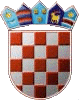 REPUBLIKA HRVATSKAKRAPINSKO-ZAGORSKA ŽUPANIJAOPĆINA STUBIČKE TOPLICEOPĆINSKO VIJEĆERedni brojNaziv aktivnostiOznaka stavke u proračunuPrva izmjena plana za 2023. godinu (eura)Druga izmjena plana za 2023. godinu (eura)1.Projekti i programi udruga u sportuA10140115.930,0014.650,002.Manifestacije u funkciji sportaA1014028.620,0014.910,003.Izgradnja i opremanje rekreacijskog centra Strmec StubičkiK10140357.428,4259.708,424.Modernizacija malonogometnog igrališta u Strmcu StubičkomK10140416.550,002.500,00U K U P N O:U K U P N O:U K U P N O:98.528,4291.768,42